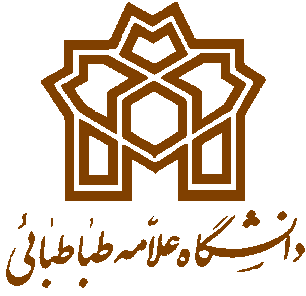 دانشکده ............................منابع ارزیابی جامع نیمسال دوم سال تحصیلی 99-98 رشته روابط بین المللدرس روش شناخت در روابط بین المللدانشکده ............................منابع ارزیابی جامع نیمسال دوم سال تحصیلی 99-98 رشته روابط بین المللدرس روش شناخت در روابط بین المللدانشکده ............................منابع ارزیابی جامع نیمسال دوم سال تحصیلی 99-98 رشته روابط بین المللدرس روش شناخت در روابط بین المللدانشکده ............................منابع ارزیابی جامع نیمسال دوم سال تحصیلی 99-98 رشته روابط بین المللدرس روش شناخت در روابط بین المللدانشکده ............................منابع ارزیابی جامع نیمسال دوم سال تحصیلی 99-98 رشته روابط بین المللدرس روش شناخت در روابط بین المللدانشکده ............................منابع ارزیابی جامع نیمسال دوم سال تحصیلی 99-98 رشته روابط بین المللدرس روش شناخت در روابط بین المللدانشکده ............................منابع ارزیابی جامع نیمسال دوم سال تحصیلی 99-98 رشته روابط بین المللدرس روش شناخت در روابط بین المللمنابع اصلی (کتاب)منابع اصلی (کتاب)منابع اصلی (کتاب)منابع اصلی (کتاب)منابع اصلی (کتاب)منابع اصلی (کتاب)منابع اصلی (کتاب)ردیفنام و نام خانوادگی نویسنده (سال نشر/ سال نشر ترجمه)نام کامل کتابنام مترجمچاپمحل نشرنام ناشر1حسین سلیمی(1398)هفت گام کاربردی در پژوهش علمیاولتهرانعلمی2عباس منوچهری(1390)رهیافت و روش در علوم سیاسیاولتهرانسمت3کریستوفر لمانت(1397)روش پژوهش در روابط بین المللعلیرضا طیباولتهرانچاپخش4جری استوکر، دیوید مارش (1395)روش و نظریه در علوم سیاسیامیرمحمد حاجی یوسفینهمتهرانمطالعات راهبردی5عباس منوچهری(1396)رهیافت و روش در علوم سیاسیاولتهرانسمت6سید صادق حقیقت(1394)روش شناسی علوم سیاسی5قمدانشگاه مفید قممنابع کمکی (کتاب)منابع کمکی (کتاب)منابع کمکی (کتاب)منابع کمکی (کتاب)منابع کمکی (کتاب)منابع کمکی (کتاب)منابع کمکی (کتاب)1اودی کلوتز و سیسیلیا لینچ (1396)راهبردهای پژوهش از منظر سازه انگاری در علوم سیاسی و روابط بین المللحسین سلیمیاولتهراننشر نی2حسین سلیمی (1389)هرمنوتیک و شناخت روابط جهانیاولتهران رخداد نو3لوئیز فیلیپس و ماریان یورگنسن (1392)نظریه و روش در تحلیل گفتمانهادی جلیلینهمتهراننشر نی4ریچارد ریچ و یارول مانهایم (1388)روشهای تحقیق در علوم سیاسی لی لا سازگارسوم تهراندفتر نشر دانشگاهیمقالاتمقالاتمقالاتمقالاتمقالاتمقالاتمقالاتردیفعنوان مقالهنام نشریهشمارهدورهسالاسامی نویسندگان